Aé! o 6ft IJ UDU0000365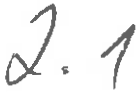 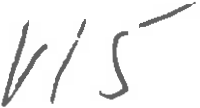 I	JJ}tr --J /   <1 /   t/  ,	1111111111111111111111111111111111111111111Smlouva o spolupráci při pořádání mezinárodní muzikologické konference v rámci projektu„Podoby italské opery 18. století v různých zemích zaalpského prostoru. Jejich lokální a regionální odlišnosti, podíl místních hudebníků a publika"uzavrená podle§ 1746 odst. 2 zákona č. 89/2012 Sb., občanského zákoníku, ve znění pozdějších predpisů mezi smluvními stranamiÚstav dějin umění AV ČR, v. v. i.zapsaný v rejstríku verejných výzkumných institucí vedeném Ministerstvem školství, mládeže a tělovýchovy české republikyse sídlem: Husova 352/4, 11o 00 Praha 1IC: 68378033jednající reditelem doc. PhDr. Tomášem Winterem, PhD. (dále jen „ÚDU AV CR")aCentrum barokní kulturyse sídlem: Klášterní dvůr 97, 381 01 Ceský KrumlovIC: 26567652jednající ing. Jiří Kiprý, pfedseda spolku (dále jen „Centrum")I. Předmět smlouvyPředmětem této smlouvy je spolupráce smluvních stran při zajištění podmínek pro realizaci mezinárodní muzikologické konference v rámci projektu „Opera jako slavnostní príležitost".li. Závazky smluvních stranSmluvní strany se zavazuji k vzájemné spolupráci při realizaci výzkumu podle čl. I.Centrum zajisti veškerou součinnost nutnou pro ůspěšné zajištěni předmětu této smlouvy a zavazuje se poskytnout 20 vstupenek na pfedstaveni barokní opery a to v termínu 16.9. a 17.9. 2022 v Baroknlm divadle český Krumlo .ÚDU AV ČR zajisti ůhradu cestovného a ubytování referentů, poplatek za prohlídku českokrumlovském zámeckého divadla pro skupinu referentů, pfeklady textů pro konferenci, výdaje za technika a za naladěni klavíru.Ill. Kontaktni osobyKontaktní osobou za ÚDU AV ČR zodpovědnou za realizaci výzkumu podle čl. li odst. 3) je Kontaktní osobou za Centrum zodpovědnou za splnění podmínek uvedených v čl. li odst. 2) je Financování projektuProjekt dle článku I. smlouvy bude částečně financován z prostredků, které jsou poskytnuty formou dotace z programu Strategie AV21 ústavu dějin umění Akademie věd české republiky (dále jen „UDU AV ČR") ve výši 125.000,- Kč.Výdaje na činnosti, jimiž se smluvní strany podílejí na projektu, jsou následujíc:! celkový finančnl podll na projektu činf: 12 5.000,- Kč za ŮDU AV CR (ubytování a cestovné referuíjcíc h, pronájem prostor a další výdaje spojené s realizací projektu) a 45.000,-Kč .za Centrum (vstupenky na pfedstavení pro referenty konference).Povinnosti smluvních stran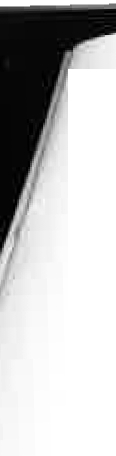 Smluvní strany se zavazují nést plnou odpovědnost za realizaci činností, které mají vykonávat dle této smlouvy.Každá smluvní strana je povinna jednat způsobem, který neohrožuje realizaci projektu a zájmy druhé smluvní strany.Každá ze smluvních stran má právo na veškeré informace týkající se projektu, zejména jeho finančního řízeni, dosažených výsledků projektu a související dokumentace.Pracovnici účastnicí se realizace predmětu činnosti jsou povinni dodržovat předpisy o bezpečnosti práce a ochraně zdraví při práci a další narízení platná na pracovištích a v prostorech, ve kterých se budou v rámci realizace výzkumu pohybovat.Smluvní strany se dále zavazují :vést účetnictví v souladu se zákonem č. 563/1991 Sb., o účetnictví, ve znění pozdějších předpisů, nebo daňovou evidenci podle zákona č. 586/1992 Sb., o daních z pfíjmů, ve znění pozdějších předpisů. PokudPartner  povede  daňovou  evidenc,i  je povinen  dodržovat, aby  příslušné  doklady  prokazujíc! výdajesouvisející s projektem splňovaly předepsané náležítosti účetního dokladu dle§ 11 zákona č. 563/1991 Sb., o účetnictví, ve zněnl pozdějšlch předpisů, aby tyto doklady byly správné, úplné, průkazné a srozumitelné, dále  je  povinen  uchovávat  je  způsobem  uvedeným  v zákoně  č.  563/1991  Sb.,  o  účetníctvf,  ve  zněnl pozdějšlch předpisů a v zákoně č. 499/2004 Sb.. o archivnictví a spisové službě a o změně některých zákonů, ve znění pozdějších předpisů, a v souladu s dalšími platnými právními předpisy ČR,vést analytickou účetní evidenci všech účetních případů vztahujících se k projektu,•	na žádost jedné smluvní strany bezodkladně písemně poskytnout požadované    doplňující informace souvisejfcí s realizaci projektu,fádně uchovávat veškeré dokumenty související s realizací projektu v souladu s platnými právními předpisy české republiky,v případě uzavírání dodavatelsko-odběratelských vztahů dodržovat pravidla účelovosti a způsobilosti výdajů,s finančními prostředky poskytnutými na základě dotace nakládat správně, hospodárně, efektivně a účelně,pfi realizaci činností dle této smlouvy uskutečňovat propagaci projektu,předkládat vždy, kdy o to druhá smluvní strana požádá, podklady pro průběžné monitorovací zprávy o realizaci projektu a dále závěrečnou zprávu,umožnit provedeni kontroly všech dokladů vztahujících se k činnostem, které realizuje v rámci projektu, umožnit průběžné ověřováni provádění činnosti, k nimž se zavázal dle této smlouvy a poskytnout součinnost všem osobám oprávněným k prováděni kontroly,neprodleně druhou smluvní stranu informovat o veškerých změnách, které u ni nastaly ve vztahu k projektu nebo změnách souvisejících s činnostm,i které realizuje dle této smlouvy.Prezentace a vlastnictví výsledkůVýsledky vzniklé při realizaci předmětu činnosti budou prezentovány ve vhodných sdělovacích prostředclch, vědeckých a odborných períodiclch, na konferenci a dále na obvyklých fórech.otázky práv k duševnlmu  vlastnlctvl se řídl obecně závaznými  právnlmi pfedpisy, zejména    zákonemč.121/2000Sb., o právu autorském, o právech souvisejfclch s právem autorským a o změně některých zákonů (autorský zákon), ve zněnl pozdějšlch pfedpisů, zákonem č. 527/1990 Sb., o vynálezech , průmyslových vzorech a zlepšovacích návrzích, ve zněnl pozdějšfch pfedpisů a zákonem č. 130/2002 Sb., o podpofe výzkumu, experimentálního vývoje a inovací z vefejných prostfedků a o změně některých souvisejících zákonů (zákon o podpoře výzkumu a vývoje), ve znění pozdějších pfedpisů.Smluvní strany se dohodly, že způsob komerčního využití konkrétního výsledku bude vždy pfedmětem dalšího ujednáni pro daný pfipad.Závěrečná ustanoveníTato smlouva se uzavírá na dobu od 1. 5. 2022 do 30. 9. 2022.Každý z účastníků může smlouvu vypovědět. Výpovědní lhůta činí 2 měsíce a počíná běžet prvním dnemměsíce následujícího po doručeni písemné výpovědi druhé smluvní straně.1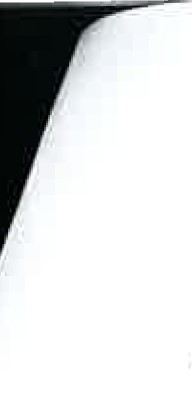 Smluvní strany souhlas! s uverejněnlm tohoto dodatku v registru smluv dle zákona č. 340/2015 Sb., o zvláštnich podminkách účinnosti některých smluv, uveřetiovánf těchto smluv a o registru smluv (zákon o registru smluv). Toto uverejněnf  bude zajištěno ÚDU AV CR.Tato smlouva nabývá platnosti dnem podpisu oprávněnými zástupci smluvních stran a účinnosti dnem zverejněn!  v registru smluv.Změny a doplr"lky této smlouvy lze učinit pouze plsemnými  dodatky.Smlouva je vyhotovena  v 2 výtiscích , z  nichž každý  má platnost originálu.  Každá smluvní  strana  obdrž/  po Jednom výtisku .V Praze.  dne...16.3.2022.......:.................	V Českém Krumlově dne 8.3.2022ústav dějin umění AV ČR, v. v. i. Doc. PhDr. Tomáš Winter, PhD:- .. _ feditel..................._·,··.7-Centrum barol\iAf'kult Ing. Jirí Kiprý předsedantrum barokní kultu .s.. ,: